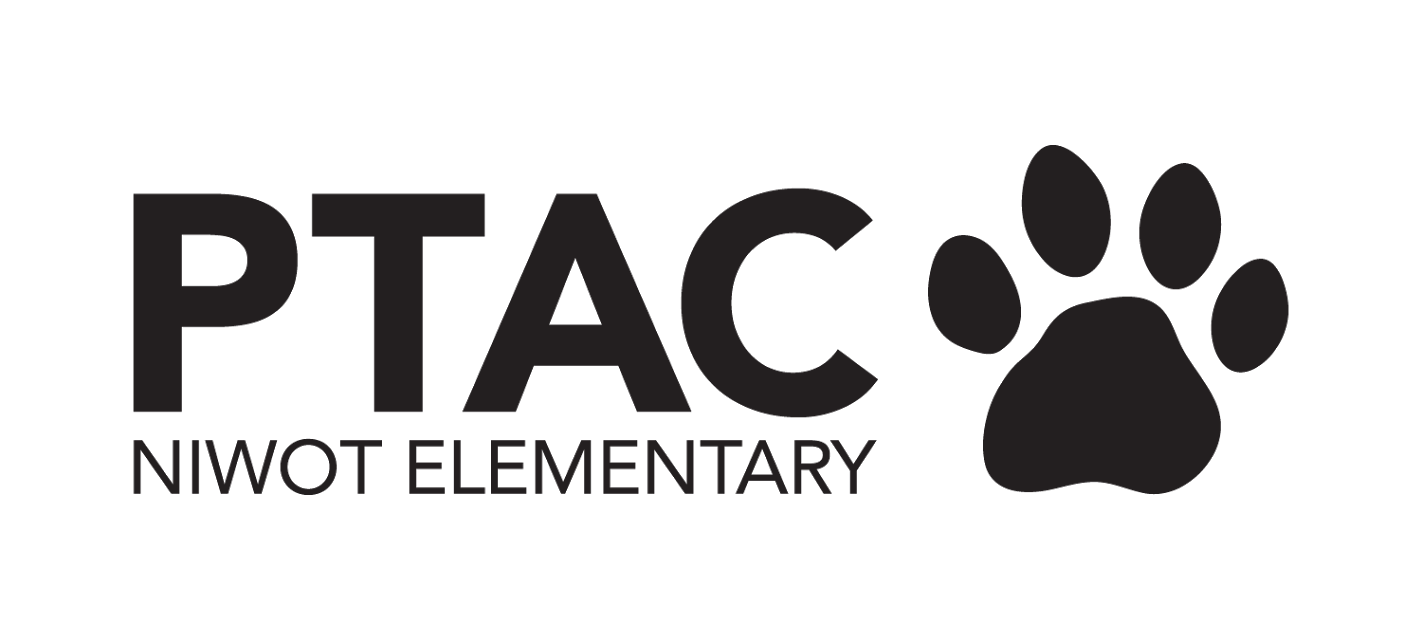 PTAC October 2022BOARD MEETING MinutesAttendees: Monet, Sarah, Colleen, Molly, NancyPrincipalNancy’s Catherine Balog Grant PresentationSquare Skate StateCB has observed in the past - named 3-4 additional schools that do itInstructors are great with kidsSupply all equipment including helmets, boards, ramps, etcRange in levels from beginner to advancedFully insuredGood track record when it comes to safetyGrades 3-5 9 ½ days - 3 classes/ class12 ½ days - 4 classes/classHad planned to do it just before COVIDTiming: 1st 2 weeks November or SpringCancellation policy? TBDCould be brought inside possibly, will clarify.Can they bring anything for the gym floor?Will be optional for the kids during PE - all kids would have to opt in and have a waiver signed. If kids did not want to participate, the company has other things for them to do. Its really geared to kids who have never skateboarded.Recess EquipmentKids are complaining about playground balls - priorityUsually 1 big order of equipment in beginning of year from district budgetBalog to please provide better estimate Nancy Pitz - Welcome, Thank you, CelebrationsOffice is short staffed!Sunset Middle School - 3 SVVSD elementary schools feed into Introductions of Mary Ellen (Sunset Assistant Principal)Sunset Assistant PrincipalMany years in SVVSD, choose to move into current role at Sunset b/c of Whole CHild philosophyInformation re: Sunset Middle SchoolWhole Child PhilosophyFeel Safe to Explore - prepared for high school success academically and emotionally400 kids - all known to faculty & staffIB Program - Middle Years Program - all encompassing, all standards and interconnectedness between disciplines. Access to elective courses (4) All get PE, all get Visual or performing arts, all get foreign language, all get a choice electiveDiverse visual art programComputer programming, film studies, STEM, and other electives2 day schedule - with 4 classes/dayDaily advisor “homeroom” in middle of day - social emotional work, community workSmall class sizes b/c of 4 class scheduleDiversity and acceptance - culturally, economically, neurodiversity, socially. Promote acceptance QuestionsWhat does technology and screen time look like?Depends on the teacher and class - often use with various projects, access to digital textbooks. More used for creating, recording, etc. Electives? Some are semester long, some are year long.Musical and a Play each year - extra curricularWorld Languages - semester spanish/ french in 6th, then choose a language in 7thAdvanced StudentsRely on teachers to recommend for advanced course work Math Progression - don’t slot them into next year - instead put kids in an advanced grade level class - putting a 6th grader in a class with 7th graders is a bit overwhelmingAlgebra and Geometry is offered at Sunset for advanced students7:35a - 2:30pNext week - 5th grade NES kids go for Spartan Day and for the musicalAthletic Teams - 6 weeks - girls volleyball, boys basketball, girls basketball, track, club cross country in fall, soccer - run by city fall & springSTEM - is an elective - paired with a novel, do an activity that correspondsRobotics - after school club - fall to late spring, host a robotics tournament in DecemberLibrary clubBaking clubMushroom clubHomework clubHomework Load? Decreased in recent years as HW can hinder grades despite high knowledge base. Extracurriculars and after school responsibilities nurture the whole child.November 2 - Open HouseVP Fundraising ITEMS TO BE DISCUSSEDCougar campaign - we have just $11,600 left to raise with 10 days left. Great job! Need a final Shout PointOr are a couple of flag waiving days + Nancy’s newsletter blurbs enough? One day next week - TBDLast minute Mrs. Pitz Challenge if we hit deadline? Sundae on a Monday?Special Treat Party for hitting our goalSarah and Molly to craft language for communicationsOfficer Ken to become a Sundae too? Nancy to check!UPDATESDining for Dollars: our first D4$ was on October 18th at Chipotle which is historically a great money-maker. The next one will be on November 8th at Proto’s Pizza in Gunbarrel. Carly and Carey are in the process of filling out the calendar for the school year.Talent Show: Date is confirmed! March 10th with tryouts in late January. lPresident Drive Through Job Fair - looking for contactsIn the SpringIsabelle GoulderPTAC - to help find contactsITEMS TO BE DISCUSSEDRealtor SponsorshipWinter Book FairRecyclable/repurposed decorUPDATESMovie Night Next YearVery beginning of year - 1st full week of schoolCombine it with New family day and infoGift CardsSome have usedSome teachers have asked - if they can use the GC for reimbursement b/c they already bought stuffPerhaps we inform teachers that it is coming in the summer and send out GC 1st week of schoolLetting them know what to expect as early as possibleGrants TreasurerUPDATESSurplus$1,043 has been disbursed from the surplus as of Sept. 30thAdditional $5,061 was disbursed in support of Discover Lab during OctoberState of finances Updated and posted to the PTAC website through Sept. 30thCash balance @ Sept.30 is $75,564Budget We are currently on track for our total annual budgetNiwot Trot Money CollectionPreliminary net proceeds were approximately $12K, pending final payments and sponsorshipCommunications				ITEMS TO BE DISCUSSEDFinal communications push for Cougar CampaignBios from board membersUPDATESUpdates to websiteAny input/thoughts?Need some documents from previous years to archive on the website - does anyone have these or know where they are located?2020-2021 budgetMeeting minutes for 2020-2021, 2019-2020, 2018-2019Online directory/membership toolkit - able to update?SecretaryITEMS TO BE DISCUSSEDGrant Request - Skateboard programUPDATESGift Cards - notices out 10/3, 11/7, 12/5Can I get a list of those who have not yet used?